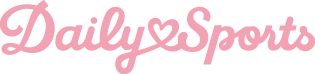 PRESSMEDDELANDE 			       STOCKHOLM, 2020-02-17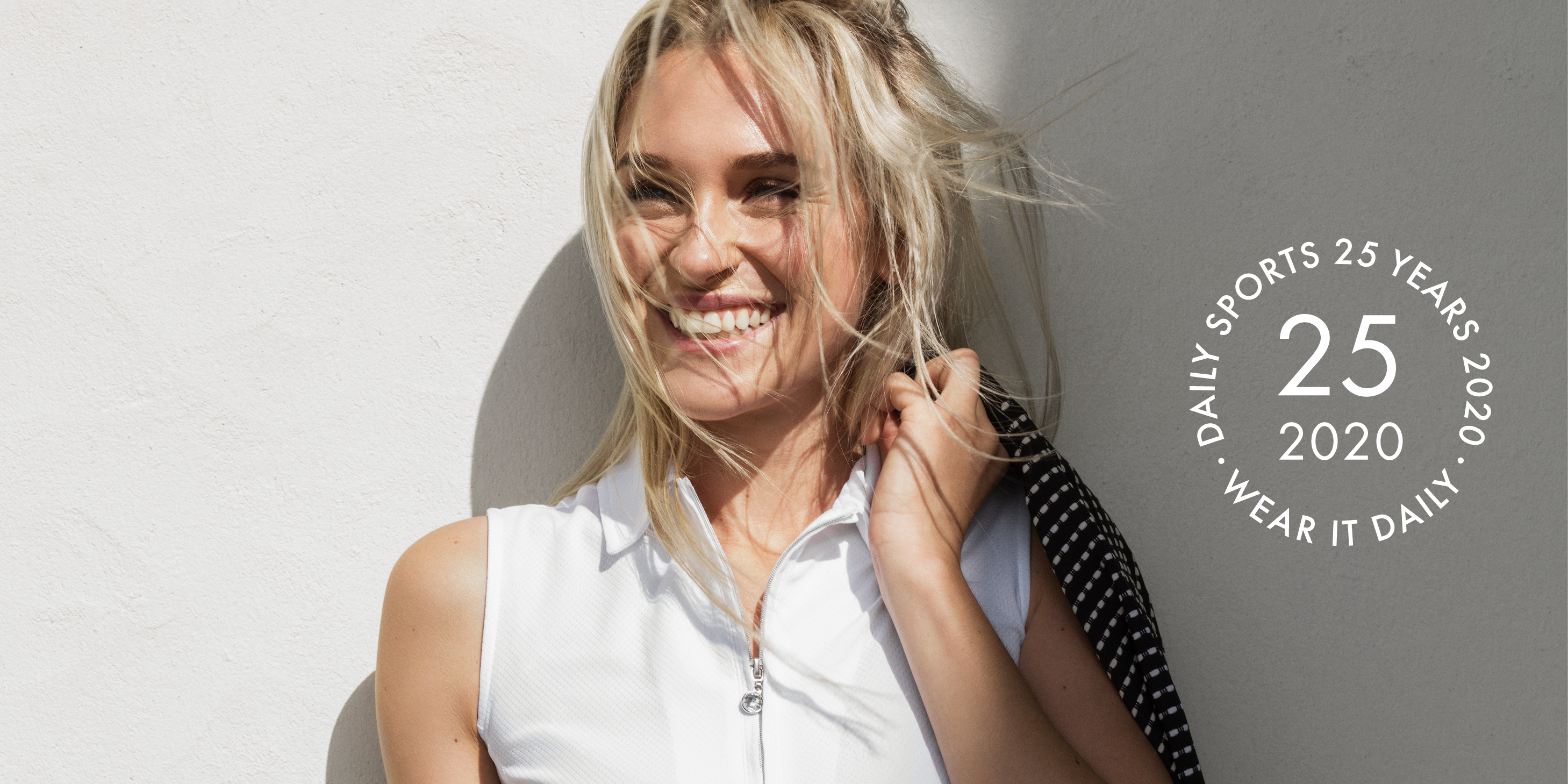 SÅ FÖRÄNDRADE HON SVENSKT GOLFMODEI år fyller det svenska familjeföretaget Daily Sports 25 år. Med fokus på design som sticker ut och kvinnlig passform har Daily Sports vuxit till att bli en av tungviktarna inom svenskt golfmode. Designfilosofin har funnits med ända sedan början på 90-talet, när grundaren Elisabeth Skoghag började spela golf. ”Alla mina vänner spelade redan golf, men ändå blev jag överraskad över hur trist folk klädde sig på golfbanan när jag själv började. Jag som alltid varit modeintresserad gick runt i mängder av golfbutiker, både i Sverige och utomlands, men hittade inget annat än dystra, gubbiga och illasittande kläder”, säger Elisabeth Skoghag.Elisabeth Skoghag hade lång erfarenhet av modeindustrin. Som importör producerade hon kläder i Asien och sålde till kedjor som H&M, Lindex, KappAhl och Åhléns. När hon nu såg utbudet i golfbutikerna bestämde hon sig för att ta saken i egna händer. Daily Sports skapades. Det är 25 år sedan, men Elisabeth minns fortfarande införsäljningen av den allra första kollektionen.”Jag och min man Rolf ställde ut på en golfmässa i Sverige. Rolf spikade ihop en monter i lösvirke och för att locka in kunder bjöd jag på varma mackor. Vi stack verkligen ut på många sätt. Det var glada färger, figursydda toppar med guldknappar och långa knappslåar. Kjolar, shorts och kvinnliga byxor – och allt var färgkoordinerat. Vi lyckades sälja in lite plagg, men det var ju helt andra volymer än vad mina leverantörer var vana vid. Men alla ställde upp och producerade, med tanke på vårt långa samarbete”, säger Elisabeth.    Forts.Forts.Sedan dess har Daily Sports vuxit till att bli en av de stora inom kvinnligt golfmode. Idag finns företaget representerat på 28 marknader runtom i världen. Men den ursprungliga designfilosofin med matchande kvinnliga plagg består.”Vi öppnade upp för ett nytt och mer lekfullt sätt att klä sig på golfbanan. Jag är så glad över att den ursprungliga idén är högaktuell 25 år senare”, fortsätter Elisabeth.Idag drivs Daily Sports av Elisabeths dotter Ulrika Skoghag, som själv har arbetat på företaget sedan 2005. Ulrika och Elisabeth är helt överens om vikten att tänka långsiktigt i en värld som blir allt mer fokuserad på snabba förändringar.”Jag tror att en av våra framgångsfaktorer har varit att vi har låtit varumärket behålla sin egen identitet genom alla år. Vi har vågat gå vår egen väg i en traditionell och manlig bransch. Genom ett envist och systematiskt arbete har vi lyckats bygga upp ett starkt varumärke med lojala kunder. Jag tror verkligen på framtiden och känner mig stolt över det företag vi är idag. Vi har nu tagit företaget till 2.0-versionen och blickar framåt ”, summerar Ulrika Skoghag.Läs mer på www.dailysports.seFÖR MER INFORMATION KONTAKTA:Tina LindkvistMarknadskoordinatorTel: 0722-51 62 30		               Mail: tina.lindkvist@dailysports.se
Daily Sports är idag bland de största i Sverige på golfkläder för kvinnor. Vi finns i 28 länder med våra golf- 
och träningskläder. Daily Sports kläder är kända för kvinnlig passform, fokus på funktion och attraktiva detaljer. 
Med våra designade mönster och matchande kombinationer används kläderna såväl på fritiden som på jobbet.Företaget grundades i Sverige 1995 med ambitionen att få kvinnor att längta efter att vara aktiva. Idag omsätter 
vi ca 80 miljoner kronor varav den svenska marknaden står för ca 25 miljoner kronor.Tulegatan 47				T +46 (0)8 120 105 00  113 53 Stockholm, Sverige		info@dailysports.se			www.dailysports.com